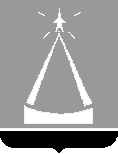 ГЛАВА  ГОРОДСКОГО  ОКРУГА  ЛЫТКАРИНО  МОСКОВСКОЙ  ОБЛАСТИПОСТАНОВЛЕНИЕ__________ №  ______г.о. ЛыткариноО внесении изменений в муниципальную программу«Спорт» на 2023-2027 годы В соответствии со статьей 179 Бюджетного кодекса Российской Федерации, с решением  Совета депутатов городского округа Лыткарино от 25.05.2023 № 345/42 «О внесении изменений и дополнений в Решение Совета депутатов городского округа Лыткарино «Об утверждении бюджета городского округа Лыткарино на 2023 год и на плановый период 2024 и 2025 годов», Положением о муниципальных программах городского округа Лыткарино, утверждённым постановлением главы городского округа Лыткарино от 02.11.2020 № 548-п, с учётом заключения Контрольно-счетной палаты городского округа Лыткарино Московской области по результатам проведения финансово-экономической экспертизы от ___________ № ____, постановляю:1. Внести изменения в муниципальную программу «Спорт» на 2023-2027 годы, утверждённую постановлением главы городского округа Лыткарино от 15.11.2022 № 706-п, изложив её в новой редакции, согласно приложению.2. МКУ «Комитет по делам культуры, молодёжи, спорта и туризма города Лыткарино» (Кленовой О.В.) обеспечить опубликование настоящего постановления в установленном порядке и размещение на официальном сайте городского округа Лыткарино Московской области в сети «Интернет».3. Контроль за исполнением настоящего постановления возложить на заместителя  главы Администрации городского округа Лыткарино             Е.В. Забойкин.К.А. КравцовПриложениек Постановлению главы городского округа Лыткариноот _____________ №  ______Муниципальная программа «Спорт» на 2023-2027 годы1. Паспорт муниципальной программы «Спорт» на 2023-2027 годы2. Краткая характеристика сферы реализации муниципальной программы «Спорт» на 2023-2027 годы, 
в том числе формулировка основных проблем в указанной сфере, 
описание целей муниципальной программыОтветственным за реализацию муниципальной программы «Спорт» на 2023-2027 годы является муниципальное казенное учреждение «Комитет по делам культуры, молодежи, спорта и туризма города Лыткарино».В рамках реализации муниципальной программы «Спорт» на 2023-2027 годы решаются следующие задачи:- Вовлечение жителей городского округа Лыткарино в систематические занятия физической культурой и спортом;- Укрепление материально-технической базы муниципальных учреждений физкультуры и спорта;- Подготовка спортивного резерва для спортивных сборных команд Московской области;- Организация мероприятий по выполнению населением нормативов Всероссийского физкультурно-спортивного комплекса «Готов к труду и обороне» (ГТО);- Обеспечение эффективного финансового, информационного, методического и кадрового сопровождения учреждений физической культуры и спорта в городском округе Лыткарино.2.1. Перечень и краткое описание подпрограмм муниципальной программы «Спорт» на 2023-2027 годыПрограмма включает в себя 1 подпрограмму, достижение целей и решение задач которых будет способствовать выполнению интегрированных целей муниципальной программы:1. Подпрограмма 1 «Развитие физической культуры и спорта» направлена: - на реализацию федерального проекта «Спорт-норма жизни»; - обеспечение динамичного развития сферы физической культуры и спорта;- на вовлечение жителей городского округа Лыткарино в систематические занятия физической культурой и спортом; - создание условий для занятий спортом всех категорий граждан, в том числе лиц с ограниченными возможностями здоровья.2.2. Цели и задачи муниципальной программы «Спорт» на 2023-2027 годыВ соответствии с указанными выше основными направлениями реализации муниципальной программы сформулированы ее основные цели и задачи:Цели программы:- вовлечение жителей городского округа Лыткарино в систематические занятия физической культурой и спортом;- развитие и модернизация имеющейся в городском округе спортивной инфраструктуры;- реконструкция и строительство новых спортивных объектов;- обеспечение эффективного финансового, информационного, методического и кадрового сопровождения сферы физической культуры и спорта в городском округе Лыткарино.Достижению указанных целей будет способствовать выполнение задач и мероприятий, указанных в подпрограммах муниципальной программы.2.3. Обобщенная характеристика основных мероприятий муниципальной программы «Спорт» на 2023-2027 годыФинансирование мероприятий муниципальной программы осуществляется за счет средств бюджета Московской области, средств бюджета городского округа Лыткарино.Ответственность за реализацию муниципальной программы и обеспечение достижения запланированных показателей реализации несет муниципальное казенное учреждение «Комитет по делам культуры, молодежи, спорта и туризма города Лыткарино».3. Инерционный прогноз развития соответствующей сферы реализации муниципальной программы с учетом ранее достигнутых результатов, а также предложения по решению проблем в указанной сфереПодпрограмма I «Развитие физической культуры и спорта»:- Макропоказатель – Доля жителей городского округа Лыткарино, систематически занимающихся физической культурой и спортом, в общей численности населения городского округа Лыткарино, с 43,6 % в 2023 г. до 55,0 % к 2027 г.;- Макропоказатель – Уровень обеспеченности граждан спортивными сооружениями исходя из единовременной пропускной способности объектов спорта, с 20,38 % в 2023 г. до 19,74 % к 2027 г.;- Макропоказатель – Доля лиц с ограниченными возможностями здоровья и инвалидов, систематически занимающихся физической культурой и спортом, в общей численности указанной категории населения, проживающих в городском округе Лыткарино, с 15,0 % в 2023 г. до 17,0 % к 2027 г.;- Макропоказатель – Эффективность использования существующих объектов спорта (отношение фактической посещаемости к нормативной пропускной способности), с 99,6 % в 2023 г. до 99,9 % к 2027 г.;- Доля жителей городского округа Лыткарино, выполнивших нормативы испытаний (тестов) Всероссийского комплекса «Готов к труду и обороне» (ГТО), в общей численности населения, принявшего участие в испытаниях (тестах), с 30,6 % в 2023 г. до 31,4 % к 2027 г.;- Сохранена сеть организаций, реализующих дополнительные образовательные программы спортивной подготовки, в ведении органов управления в сфере физической культуры и спорта, с 100,0 % в 2023 г. до 100,0 % к 2027 г.;- Выполнение муниципального задания МАУ «ЛСК Лыткарино», с 100,0 % в 2023 г. до 100,0 % к 2027 г.;	4. Целевые показатели муниципальной программы «Спорт» на 2023-2027 год5.	Подпрограмма 1 «Развитие физической культуры и спорта»5.1.	Перечень мероприятий подпрограммы 1 «Развитие физической культуры и спорта»6.	Подпрограмма 2 «Подготовка спортивного резерва»6.1.	 Перечень мероприятий подпрограммы 2 «Подготовка спортивного резерва»Методика расчета значений целевых показателей муниципальной программы Московской области «Спорт»Координатор муниципальной программыЗаместитель главы Администрации городского округа Лыткарино Е.В. ЗабойкинЗаместитель главы Администрации городского округа Лыткарино Е.В. ЗабойкинЗаместитель главы Администрации городского округа Лыткарино Е.В. ЗабойкинЗаместитель главы Администрации городского округа Лыткарино Е.В. ЗабойкинЗаместитель главы Администрации городского округа Лыткарино Е.В. ЗабойкинЗаместитель главы Администрации городского округа Лыткарино Е.В. ЗабойкинМуниципальный заказчик программыАдминистрация городского округа ЛыткариноАдминистрация городского округа ЛыткариноАдминистрация городского округа ЛыткариноАдминистрация городского округа ЛыткариноАдминистрация городского округа ЛыткариноАдминистрация городского округа ЛыткариноЦели муниципальной программы1. Создание в Московской области условий для занятий физической культурой и спортом1. Создание в Московской области условий для занятий физической культурой и спортом1. Создание в Московской области условий для занятий физической культурой и спортом1. Создание в Московской области условий для занятий физической культурой и спортом1. Создание в Московской области условий для занятий физической культурой и спортом1. Создание в Московской области условий для занятий физической культурой и спортомЦели муниципальной программы2. Совершенствование подготовки спортивного резерва для спортивных сборных команд Московской области, развитие спорта высших достижений2. Совершенствование подготовки спортивного резерва для спортивных сборных команд Московской области, развитие спорта высших достижений2. Совершенствование подготовки спортивного резерва для спортивных сборных команд Московской области, развитие спорта высших достижений2. Совершенствование подготовки спортивного резерва для спортивных сборных команд Московской области, развитие спорта высших достижений2. Совершенствование подготовки спортивного резерва для спортивных сборных команд Московской области, развитие спорта высших достижений2. Совершенствование подготовки спортивного резерва для спортивных сборных команд Московской области, развитие спорта высших достиженийПеречень подпрограммМуниципальные заказчики подпрограммМуниципальные заказчики подпрограммМуниципальные заказчики подпрограммМуниципальные заказчики подпрограммМуниципальные заказчики подпрограммМуниципальные заказчики подпрограмм1. Развитие физической культуры и спортаМКУ «Комитет по делам культуры, молодёжи, спорта и туризма города Лыткарино»МКУ «Комитет по делам культуры, молодёжи, спорта и туризма города Лыткарино»МКУ «Комитет по делам культуры, молодёжи, спорта и туризма города Лыткарино»МКУ «Комитет по делам культуры, молодёжи, спорта и туризма города Лыткарино»МКУ «Комитет по делам культуры, молодёжи, спорта и туризма города Лыткарино»МКУ «Комитет по делам культуры, молодёжи, спорта и туризма города Лыткарино»2. Подготовка спортивного резерваМКУ «Комитет по делам культуры, молодёжи, спорта и туризма города Лыткарино»МКУ «Комитет по делам культуры, молодёжи, спорта и туризма города Лыткарино»МКУ «Комитет по делам культуры, молодёжи, спорта и туризма города Лыткарино»МКУ «Комитет по делам культуры, молодёжи, спорта и туризма города Лыткарино»МКУ «Комитет по делам культуры, молодёжи, спорта и туризма города Лыткарино»МКУ «Комитет по делам культуры, молодёжи, спорта и туризма города Лыткарино»Краткая характеристика подпрограмм1. Обеспечение динамичного развития сферы физической культуры и спорта, создание условий для вовлечения жителей городского округа Лыткарино в систематические занятия физической культурой и спортом,  повышение доступности объектов спорта  для инвалидов и лиц с ограниченными возможностями здоровья1. Обеспечение динамичного развития сферы физической культуры и спорта, создание условий для вовлечения жителей городского округа Лыткарино в систематические занятия физической культурой и спортом,  повышение доступности объектов спорта  для инвалидов и лиц с ограниченными возможностями здоровья1. Обеспечение динамичного развития сферы физической культуры и спорта, создание условий для вовлечения жителей городского округа Лыткарино в систематические занятия физической культурой и спортом,  повышение доступности объектов спорта  для инвалидов и лиц с ограниченными возможностями здоровья1. Обеспечение динамичного развития сферы физической культуры и спорта, создание условий для вовлечения жителей городского округа Лыткарино в систематические занятия физической культурой и спортом,  повышение доступности объектов спорта  для инвалидов и лиц с ограниченными возможностями здоровья1. Обеспечение динамичного развития сферы физической культуры и спорта, создание условий для вовлечения жителей городского округа Лыткарино в систематические занятия физической культурой и спортом,  повышение доступности объектов спорта  для инвалидов и лиц с ограниченными возможностями здоровья1. Обеспечение динамичного развития сферы физической культуры и спорта, создание условий для вовлечения жителей городского округа Лыткарино в систематические занятия физической культурой и спортом,  повышение доступности объектов спорта  для инвалидов и лиц с ограниченными возможностями здоровьяКраткая характеристика подпрограмм2. Обеспечение подготовки спортивного резерва для спортивных сборных команд городского округа Лыткарино и Московской области и участие в подготовке спортивного резерва для спортивных сборных команд Российской Федерации, содействие развитию спорта высших достижений Московской области, совершенствование системы социальной поддержки спортсменов, тренеров, тренеров-преподавателей и специалистов, работающих в сфере физической культуры и спорта.2. Обеспечение подготовки спортивного резерва для спортивных сборных команд городского округа Лыткарино и Московской области и участие в подготовке спортивного резерва для спортивных сборных команд Российской Федерации, содействие развитию спорта высших достижений Московской области, совершенствование системы социальной поддержки спортсменов, тренеров, тренеров-преподавателей и специалистов, работающих в сфере физической культуры и спорта.2. Обеспечение подготовки спортивного резерва для спортивных сборных команд городского округа Лыткарино и Московской области и участие в подготовке спортивного резерва для спортивных сборных команд Российской Федерации, содействие развитию спорта высших достижений Московской области, совершенствование системы социальной поддержки спортсменов, тренеров, тренеров-преподавателей и специалистов, работающих в сфере физической культуры и спорта.2. Обеспечение подготовки спортивного резерва для спортивных сборных команд городского округа Лыткарино и Московской области и участие в подготовке спортивного резерва для спортивных сборных команд Российской Федерации, содействие развитию спорта высших достижений Московской области, совершенствование системы социальной поддержки спортсменов, тренеров, тренеров-преподавателей и специалистов, работающих в сфере физической культуры и спорта.2. Обеспечение подготовки спортивного резерва для спортивных сборных команд городского округа Лыткарино и Московской области и участие в подготовке спортивного резерва для спортивных сборных команд Российской Федерации, содействие развитию спорта высших достижений Московской области, совершенствование системы социальной поддержки спортсменов, тренеров, тренеров-преподавателей и специалистов, работающих в сфере физической культуры и спорта.2. Обеспечение подготовки спортивного резерва для спортивных сборных команд городского округа Лыткарино и Московской области и участие в подготовке спортивного резерва для спортивных сборных команд Российской Федерации, содействие развитию спорта высших достижений Московской области, совершенствование системы социальной поддержки спортсменов, тренеров, тренеров-преподавателей и специалистов, работающих в сфере физической культуры и спорта.Краткая характеристика подпрограмм3. Создание условий для эффективного выполнения функций и полномочий органов местного самоуправления3. Создание условий для эффективного выполнения функций и полномочий органов местного самоуправления3. Создание условий для эффективного выполнения функций и полномочий органов местного самоуправления3. Создание условий для эффективного выполнения функций и полномочий органов местного самоуправления3. Создание условий для эффективного выполнения функций и полномочий органов местного самоуправления3. Создание условий для эффективного выполнения функций и полномочий органов местного самоуправленияИсточники финансирования муниципальной программы, в том числе по годам реализации программы (тыс. руб.):Всего2023 год2024 год2025 год2026 год2027 годСредства бюджета Московской области110 899,392 000,087 118,7221 780,670,00,0Средства федерального бюджета0,00,00,00,00,00,0Средства бюджета городского округа Лыткарино 457 548,1586 484,85103 422,2890 229,0288 831,088 831,0Всего, в том числе по годам:568 447,5488 484,85190 541,0112 009,6988 831,088 831,0№ п/пНаименование целевых показателейТип показателяЕдиница измерения(по ОКЕИ)Базовое значение Планируемое значение по годам реализации программыПланируемое значение по годам реализации программыПланируемое значение по годам реализации программыПланируемое значение по годам реализации программыПланируемое значение по годам реализации программыОтветственный
за достижение показателя Номер подпрограммы, мероприятий, оказывающих влияние на достижение показателя № п/пНаименование целевых показателейТип показателяЕдиница измерения(по ОКЕИ)Базовое значение 2023 год2024 год 2025 год 2026 год2027 годОтветственный
за достижение показателя Номер подпрограммы, мероприятий, оказывающих влияние на достижение показателя 123456789101112Создание в Московской области условий для занятий физической культурой и спортомСоздание в Московской области условий для занятий физической культурой и спортомСоздание в Московской области условий для занятий физической культурой и спортомСоздание в Московской области условий для занятий физической культурой и спортомСоздание в Московской области условий для занятий физической культурой и спортомСоздание в Московской области условий для занятий физической культурой и спортомСоздание в Московской области условий для занятий физической культурой и спортомСоздание в Московской области условий для занятий физической культурой и спортомСоздание в Московской области условий для занятий физической культурой и спортомСоздание в Московской области условий для занятий физической культурой и спортомСоздание в Московской области условий для занятий физической культурой и спортомСоздание в Московской области условий для занятий физической культурой и спортом1.Целевой показатель 1. Доля граждан, систематически занимающихся физической культурой и спортомУказ Президента РФ от 04.02.2021 № 68 «Об оценке эффективности деятельнос-ти высших долж-ностных лиц субъектов Российской Федерации и дея-тельности исполни-тельных органов субъектов Российс-кой Федерации»процент49,953,352,654,256,057,1МКУ «Комитет по делам культуры, молодежи, спорта и туризма города Лыткарино»01.01, 01.04,02.012.Целевой показатель 2. Уровень обеспеченности граждан спортивными сооружениями исходя из единовременной пропускной способности объектов спортаРегиональный проект «Спорт –норма жизни»процент31,531,6 31,731,731,731,7МКУ «Комитет по делам культуры, молодежи, спорта и туризма города Лыткарино»03.013.Целевой показатель 3.Доля жителей Московской области, выполнивших нормативы испытаний (тестов) Всероссийского комплекса «Готов к труду и обороне» (ГТО), в общей численности населения, принявшего участие в испытаниях (тестах)Отраслевой показательпроцент31,231,331,431,531,631,7МКУ «Комитет по делам культуры, молодежи, спорта и туризма города Лыткарино»01.01, 01.044.Целевой показатель 4.Доля лиц с ограниченными возможностями здоровья и инвалидов, систематически занимающихся физической культурой и спортом, в общей численности указанной категории населения, проживающего в Московской областиОтраслевой показательпроцент1616,116,216,316,416,5МКУ «Комитет по делам культуры, молодежи, спорта и туризма города Лыткарино»01.01, 01.045.Целевой показатель 5. Эффективность использования существующих объектов спорта (отношение фактической посещаемости к нормативной пропускной способности)Отраслевой показательпроцент100100100100100100МКУ «Комитет по делам культуры, молодежи, спорта и туризма города Лыткарино»1.03.01, 02.01Совершенствование подготовки спортивного резерва для спортивных сборных команд Московской области, развитие спорта высших достиженийСовершенствование подготовки спортивного резерва для спортивных сборных команд Московской области, развитие спорта высших достиженийСовершенствование подготовки спортивного резерва для спортивных сборных команд Московской области, развитие спорта высших достиженийСовершенствование подготовки спортивного резерва для спортивных сборных команд Московской области, развитие спорта высших достиженийСовершенствование подготовки спортивного резерва для спортивных сборных команд Московской области, развитие спорта высших достиженийСовершенствование подготовки спортивного резерва для спортивных сборных команд Московской области, развитие спорта высших достиженийСовершенствование подготовки спортивного резерва для спортивных сборных команд Московской области, развитие спорта высших достиженийСовершенствование подготовки спортивного резерва для спортивных сборных команд Московской области, развитие спорта высших достиженийСовершенствование подготовки спортивного резерва для спортивных сборных команд Московской области, развитие спорта высших достиженийСовершенствование подготовки спортивного резерва для спортивных сборных команд Московской области, развитие спорта высших достиженийСовершенствование подготовки спортивного резерва для спортивных сборных команд Московской области, развитие спорта высших достиженийСовершенствование подготовки спортивного резерва для спортивных сборных команд Московской области, развитие спорта высших достижений1.Целевой показатель 2. Сохранена сеть организаций, реализующих дополнительные образовательные программы спортивной подготовки, в ведении органов управления в сфере физической культуры и спортаОтраслевой показательпроцент100100100100100100МКУ «Комитет по делам культуры, молодежи, спорта и туризма города Лыткарино»01.01, 01.04, 02.01№ п/пМероприятие подпрограммыСроки исполнения мероприятияИсточники финансированияВсего 
(тыс. руб.)Объем финансирования по годам (тыс. руб.)Объем финансирования по годам (тыс. руб.)Объем финансирования по годам (тыс. руб.)Объем финансирования по годам (тыс. руб.)Объем финансирования по годам (тыс. руб.)Объем финансирования по годам (тыс. руб.)Объем финансирования по годам (тыс. руб.)Объем финансирования по годам (тыс. руб.)Объем финансирования по годам (тыс. руб.)Ответственный за выполнение мероприятия подпрограммы№ п/пМероприятие подпрограммыСроки исполнения мероприятияИсточники финансированияВсего 
(тыс. руб.)2023 год2023 год2023 год2023 год2023 год2024 год2025 год2026 год2027 годОтветственный за выполнение мероприятия подпрограммы123456666678910111.Основное мероприятие 01
«Обеспечение условий для развития на территории городского округа физической культуры, школьного спорта и массового спорта»2023-2027Итого:48 364,935 044,935 044,935 044,935 044,935 044,93 330,03 330,03 330,03 330,0Администрация городского округа Лыткарино1.Основное мероприятие 01
«Обеспечение условий для развития на территории городского округа физической культуры, школьного спорта и массового спорта»2023-2027Средства бюджета городского округа Лыткарино48 364,935 044,935 044,935 044,935 044,935 044,93 330,03 330,03 330,03 330,0Администрация городского округа Лыткарино1.Основное мероприятие 01
«Обеспечение условий для развития на территории городского округа физической культуры, школьного спорта и массового спорта»2023-2027Средства бюджета Московской области0,00,00,00,00,00,00,00,00,00,0Администрация городского округа Лыткарино1.1.Мероприятие 01.01 Расходы на обеспечение деятельности (оказание услуг) муниципальных учреждений в области физической культуры и спорта2023-2027Средства бюджета городского округа Лыткарино31 714,931 714,931 714,931 714,931 714,931 714,90,00,00,00,0МАУ ДО «СШ Лыткарино»1.1.Расходы на выполнение муниципального задания муниципальных учреждений в сфере физической культуры и спорта – МАУ ДО «СШ Лыткарино»2023-2027Средства бюджета городского округа Лыткарино31 714,931 714,931 714,931 714,931 714,931 714,90,00,00,00,0МАУ ДО «СШ Лыткарино»1.2.Мероприятие 01.04
Организация и проведение физкультурно-оздоровительных и спортивных мероприятий2023-2027Итого16 650,03 330,03 330,03 330,03 330,03 330,03 330,03 330,03 330,03 330,0МКУ «Комитет по делам культуры, молодежи, спорта и туризма города Лыткарино»1.2.Мероприятие 01.04
Организация и проведение физкультурно-оздоровительных и спортивных мероприятий2023-2027Средства бюджета городского округа Лыткарино16 650,03 330,03 330,03 330,03 330,03 330,03 330,03 330,03 330,03 330,0МКУ «Комитет по делам культуры, молодежи, спорта и туризма города Лыткарино»1.2.Календарный  план спортивно-массовых мероприятий городского округа Лыткарино;2023-2027Средства бюджета городского округа Лыткарино12 675,02 535,02 535,02 535,02 535,02 535,02 535,02 535,02 535,02 535,0МКУ «Комитет по делам культуры, молодежи, спорта и туризма города Лыткарино»1.2.Предоставление средств субсидии, в том числе:2023-2027Средства бюджета городского округа Лыткарино3 975,0795,0795,0795,0795,0795,0795,0795,0795,0795,01.2.Предоставление средств субсидииМАУ ДО «СШ Лыткарино»2023-2027Средства бюджета городского округа Лыткарино2 225,0445,0445,0445,0445,0445,0445,0445,0445,0445,0МАУ ДО «СШ Лыткарино»1.2.Предоставление средств субсидииМУ «ДК «МИР»2023-2027Средства бюджета городского округа Лыткарино1 500,0300,0300,0300,0300,0300,0300,0300,0300,0300,0МУ «ДК «МИР»1.2.Предоставление средств субсидии МУ «ДК «Центр Молодежи»2023-2027Средства бюджета городского округа Лыткарино250,050,050,050,050,050,050,050,050,050,0МУ «ДК «Центр Молодежи»1.2.(Календарный  план спортивно-массовых мероприятий городского округа Лыткарино, штук)ХХВсего:Итого 2023 годВ том числе по кварталамВ том числе по кварталамВ том числе по кварталамВ том числе по кварталам1.2.(Календарный  план спортивно-массовых мероприятий городского округа Лыткарино, штук)ХХВсего:Итого 2023 годIIIIIIIV1.2.(Календарный  план спортивно-массовых мероприятий городского округа Лыткарино, штук)ХХ60151515152.Основное мероприятие 03
Модернизация и материально-техническое обеспечение объектов физической культуры и спорта, находящихся в собственности муниципальных образований Московской области2023-2027Итого:133 292,542 403,852 403,852 403,852 403,852 403,85104 710,026 178,690,00,02.Основное мероприятие 03
Модернизация и материально-техническое обеспечение объектов физической культуры и спорта, находящихся в собственности муниципальных образований Московской области2023-2027Средства бюджета городского округа Лыткарино22 393,15403,85403,85403,85403,85403,8517 591,284 398,020,00,02.Основное мероприятие 03
Модернизация и материально-техническое обеспечение объектов физической культуры и спорта, находящихся в собственности муниципальных образований Московской области2023-2027Средства бюджета Московской области110 899,392 000,02 000,02 000,02 000,02 000,087 118,7221 780,670,00,02.1.Мероприятие 03.01Проведение капитального ремонта муниципальных объектов физической культуры и спорта2024-2025Итого:130 888,690,00,00,00,00,0104 710,026 178,690,00,0Управление ЖКХ и РГИ2.1.Мероприятие 03.01Проведение капитального ремонта муниципальных объектов физической культуры и спорта2024-2025Средства бюджета городского округа Лыткарино21 989,30,00,00,00,00,017 591,284 398,020,00,0Управление ЖКХ и РГИ2.1.Мероприятие 03.01Проведение капитального ремонта муниципальных объектов физической культуры и спорта2024-2025Средства бюджета Московской области108 899,390,00,00,00,00,087 118,7221 780,670,00,0Управление ЖКХ и РГИ2.1.Реконструкция стадиона «Полет»2024-2025Итого:130 888,690,00,00,00,00,0104 710,026 178,690,00,0Управление ЖКХ и РГИ2.1.Реконструкция стадиона «Полет»2024-2025Средства бюджета городского округа Лыткарино21 989,30,00,00,00,00,017 591,284 398,020,00,0Управление ЖКХ и РГИ2.1.Реконструкция стадиона «Полет»2024-2025Средства бюджета Московской области108 899,390,00,00,00,00,087 118,7221 780,670,00,0Управление ЖКХ и РГИ2.2.Мероприятие 03.02
Укрепление материально-технической базы общеобразовательных организаций, команды которых заняли 1-5 места на соревнованиях «Веселые старты»2023-2027Итого:2  403,852 403,852 403,852 403,852 403,852 403,850,00,00,00,0МОУ Гимназия №42.2.Мероприятие 03.02
Укрепление материально-технической базы общеобразовательных организаций, команды которых заняли 1-5 места на соревнованиях «Веселые старты»2023-2027Средства бюджета городского округа Лыткарино403,85403,85403,85403,85403,85403,850,00,00,00,0МОУ Гимназия №42.2.Мероприятие 03.02
Укрепление материально-технической базы общеобразовательных организаций, команды которых заняли 1-5 места на соревнованиях «Веселые старты»2023-2027Средства бюджета Московской области2 000,02 000,02 000,02 000,02 000,02 000,00,00,00,00,0МОУ Гимназия №42.2.Укрепление материально-технической базы МОУ Гимназии №4  2023-2027Итого:2  403,852 403,852 403,852 403,852 403,852 403,850,00,00,00,0МОУ Гимназия №42.2.Укрепление материально-технической базы МОУ Гимназии №4  2023-2027Средства бюджета городского округа Лыткарино403,85403,85403,85403,85403,85403,850,00,00,00,0МОУ Гимназия №42.2.Укрепление материально-технической базы МОУ Гимназии №4  2023-2027Средства бюджета Московской области2 000,02 000,02 000,02 000,02 000,02 000,00,00,00,00,0МОУ Гимназия №4№ п/пМероприятие подпрограммыСроки исполнения мероприятияИсточники финансированияВсего 
(тыс. руб.)Объем финансирования по годам (тыс. руб.)Объем финансирования по годам (тыс. руб.)Объем финансирования по годам (тыс. руб.)Объем финансирования по годам (тыс. руб.)Объем финансирования по годам (тыс. руб.)Ответственный за выполнение мероприятия подпрограммы№ п/пМероприятие подпрограммыСроки исполнения мероприятияИсточники финансированияВсего 
(тыс. руб.)2023 год2024 год2025 год2026 год2027 год12345678910111.Основное мероприятие 01
«Подготовка спортивного резерва учреждениями, реализующими дополнительные образовательные программы по спортивной  подготовки»2023-2027Итого:381 040,151 036,182 501,082 501,085 501,085 501,0МАУ ДО «СШ Лыткарино»1.Основное мероприятие 01
«Подготовка спортивного резерва учреждениями, реализующими дополнительные образовательные программы по спортивной  подготовки»2023-2027Средства бюджета городского округа Лыткарино381 040,151 036,182 501,082 501,085 501,085 501,0МАУ ДО «СШ Лыткарино»1.Основное мероприятие 01
«Подготовка спортивного резерва учреждениями, реализующими дополнительные образовательные программы по спортивной  подготовки»2023-2027Средства бюджета Московской области0,00,00,00,00,00,0МАУ ДО «СШ Лыткарино»1.1.Мероприятие 01.01 Финансовое обеспечения деятельности муниципальных учреждений реализующих профессиональные образовательные программы в области физической культуры и спорта и (или) дополнительные образовательные программы по спортивной  подготовки2023-2027Итого:381 040,151 036,182 501,082 501,085 501,085 501,0МАУ ДО «СШ Лыткарино»1.1.Мероприятие 01.01 Финансовое обеспечения деятельности муниципальных учреждений реализующих профессиональные образовательные программы в области физической культуры и спорта и (или) дополнительные образовательные программы по спортивной  подготовки2023-2027Средства бюджета городского округа Лыткарино381 040,151 036,182 501,082 501,085 501,085 501,0МАУ ДО «СШ Лыткарино»1.1.Мероприятие 01.01 Финансовое обеспечения деятельности муниципальных учреждений реализующих профессиональные образовательные программы в области физической культуры и спорта и (или) дополнительные образовательные программы по спортивной  подготовки2023-2027Средства бюджета Московской области0,00,00,00,00,00,0МАУ ДО «СШ Лыткарино»1.1.Расходы на выполнение муниципального задания муниципальных учреждений реализующих профессиональные образовательные программы в области физической культуры и спорта и (или) дополнительные образовательные программы по спортивной  подготовки – МАУ ДО «СШ Лыткарино»2023-2027Итого:381 040,151 036,182 501,082 501,085 501,085 501,0МАУ ДО «СШ Лыткарино»1.1.Расходы на выполнение муниципального задания муниципальных учреждений реализующих профессиональные образовательные программы в области физической культуры и спорта и (или) дополнительные образовательные программы по спортивной  подготовки – МАУ ДО «СШ Лыткарино»2023-2027Средства бюджета городского округа Лыткарино381 040,151 036,182 501,082 501,085 501,085 501,0МАУ ДО «СШ Лыткарино»1.1.Расходы на выполнение муниципального задания муниципальных учреждений реализующих профессиональные образовательные программы в области физической культуры и спорта и (или) дополнительные образовательные программы по спортивной  подготовки – МАУ ДО «СШ Лыткарино»2023-2027Средства бюджета Московской области0,00,00,00,00,00,0МАУ ДО «СШ Лыткарино»№ п/пНаименование показателяЕдиница измеренияПорядок расчетаИсточник данныхПериодичность представления1234561Доля граждан, систематически занимающихся физической культурой 
и спортомпроцентДз =Чз/(Чн – Чнп) x 100 %, где:Дз – доля жителей, систематически занимающихся физической культурой 
и спортом, в общей численности населения;Чз – численность жителей в возрасте 
3–79 лет, занимающихся физической культурой и спортом в отчетном периоде;Чн – численность населения Московской области в возрасте 3–79 лет, по данным Министерства спорта Российской Федерации;Чнп – численность населения муниципального образования Московской области в возрасте 3–79 лет, имеющего противопоказания и ограничения для занятий физической культурой и спортом, по данным Министерства спорта Российской Федерации, за отчетный период (человек)Ежегодное государственное статистическое наблюдение, форма № 1-ФК (утверждена приказом Росстата от 27.03.2019 № 172 «Об утверждении формы федерального статистического наблюдения 
с указаниями по ее заполнению для организации Министерством спорта Российской Федерации федерального статистического наблюдения в сфере физической культуры и спорта»), раздел II «Физкультурно-оздоровительная работа»; ежегодная2Уровень обеспеченности граждан спортивными сооружениями исходя 
из единовременной пропускной способности объектов спортапроцентЕПС = ЕПСфакт/ЕПСнорм х 100, где:ЕПС – уровень обеспеченности спортивными сооружениями исходя из единовременной пропускной способности объектов спорта;ЕПСфакт – единовременная пропускная способность имеющихся спортивных сооружений;ЕПСнорм – необходимая нормативная единовременная пропускная способность спортивных сооружений.ЕПСнорм = Чн/1000*122, где:Чн – численность населения Московской области в возрасте 3–79 лет Ежегодное государственное статистическое наблюдение, форма № 1-ФК (утверждена приказом Росстата от 27.03.2019 № 172 «Об утверждении формы федерального статистического наблюдения с указаниями по ее заполнению для организации Министерством спорта Российской Федерации федерального статистического наблюдения в сфере физической культуры и спорта»), раздел III «Спортивная инфраструктура»; 
ежегодная3Доля жителей муниципального образования, выполнивших нормативы испытаний (тестов) Всероссийского комплекса «Готов к труду 
и обороне» (ГТО), в общей численности населения, принявшего участие в испытаниях (тестах)процентДж=Кзж/Кпж х 100%, где:Дж – доля жителей муниципального образования, выполнивших нормативы испытаний (тестов) Всероссийского физкультурно-спортивного комплекса «Готов к труду и обороне» (ГТО), 
в общей численности населения, принявшего участие в испытаниях (тестах);Кзж – количество жителей муниципального образования, выполнивших нормативы испытаний (тестов) комплекса ГТО на знак отличия;Кпж – количество жителей муниципального образования, принявших участие в выполнении нормативов испытаний (тестов) комплекса ГТО (от одного теста и болееФорма федерального статистического наблюдения 
№ 2-ГТО «Сведения о реализации Всероссийского физкультурно-спортивного комплекса «Готов к труду и обороне» (ГТО)» (утверждена приказом Росстата от 17.08.2017 № 536 «Об утверждении статистического инструментария для организации Министерством спорта Российской Федерации федерального статистического наблюдения за реализацией Всероссийского физкультурно-спортивного комплекса «Готов к труду и обороне» (ГТО)»)ежеквартальная4Доля лиц с ограниченными возможностями здоровья и инвалидов, систематически занимающихся физической культурой 
и спортом, в общей численности указанной категории населения, проживающего 
в муниципальном образованиипроцентДи = Чзи / (Чни – Чнп) x 100, где:Ди – доля лиц с ограниченными возможностями здоровья и инвалидов, систематически занимающихся физической культурой и спортом, в общей численности указанной категории населения, проживающих в муниципальном образовании Московской области;Чзи – численность лиц с ограниченными возможностями здоровья и инвалидов, систематически занимающихся физической культурой и спортом, проживающих в муниципальном образовании Московской области, согласно данным федерального статистического наблюдения по форме № 3-АФК;Чни – численность жителей муниципального образования Московской области с ограниченными возможностями здоровья и инвалидов;Чнп – численность жителей муниципального образования Московской области с ограниченными возможностями здоровья и инвалидов, имеющих противопоказания для занятий физической культурой и спортомЕжегодное федеральное статистическое наблюдение по форме № 3-АФК (утверждена приказом Росстата от 08.10.2018 № 603 «Об утверждении статистического инструментария для организации Министерством спорта Российской Федерации федерального статистического наблюдения за деятельностью учреждений по адаптивной физической культуре и спорту»), раздел I «Физкультурно-оздоровительная работа»;сведения Министерства социального развития Московской области о численности жителей Московской области с ограниченными возможностями здоровья и инвалидов;сведения Министерства здравоохранения Московской области о численности жителей Московской области с ограниченными возможностями здоровья и инвалидов, имеющих противопоказания для занятий физической культурой и спортомежегодная5Эффективность использования существующих объектов спорта (отношение фактической посещаемости к нормативной пропускной способности)процентУз = Фз/Мс x 100%, где:Уз – эффективность использования существующих объектов спорта;Фз – фактическая годовая загруженность спортивного сооружения в отчетном периоде;Мс – годовая мощность спортивного сооружения в отчетном периоде Ежегодное государственное статистическое наблюдение, форма № 1-ФК (утверждена приказом Росстата от 27.03.2019 № 172 «Об утверждении формы федерального статистического наблюдения 
с указаниями по ее заполнению для организации Министерством спорта Российской Федерации федерального статистического наблюдения в сфере физической культуры и спорта»), раздел III «Спортивные сооружения»;ежегодная6Сохранена сеть организаций, реализующих дополнительные образовательные программы спортивной подготовки, в ведении органов управления в сфере физической культуры 
и спортапроцентСосп = Чосп/Чо x 100%, где:Сосп – сохранена сеть организаций, реализующих дополнительные образовательные программы спортивной подготовки, в ведении органов управления 
в сфере физической культуры и спорта;Чосп – численность организаций, реализующих дополнительные образовательные программы спортивной подготовки в качестве основной цели деятельности, в ведении органов управления в сфере физической культуры и спорта, согласно данным, отражаемым 
в форме федерального статистического наблюдения № 5-ФК;Чо – общая численность организаций, реализующих дополнительные образовательные программы спортивной подготовки в качестве основной цели деятельности, согласно данным, отражаемым 
в форме федерального статистического наблюдения № 5-ФКФорма федерального статистического наблюдения 
№ 5-ФКежегодная